ANNEX: Model normalitzat de sol·licitud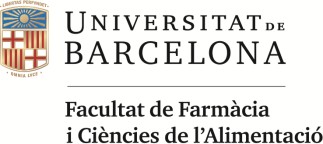 SOL·LICITUD D’AJUT PER A LA ADQUISICIÓ D’EQUIPAMENT DE RECERCA DE LA FACULTAT DEFARMÀCIA I CIÈNCIES DE L’ALIMENTACIÓ – 2020Signatura del sol·licitant	Vist-i-plau Director del Departament DADES DEL SOL·LICITANT	NOM I COGNOMS:SECCIÓ:DEPARTAMENT: EQUIP (CAL ADJUNTAR PRESSUPOST)	DESCRIPCIÓ DE L’EQUIP:IMPORT DE L’EQUIP:       Base Imposable:	                 IVA:IDENTIFICACIÓ DEL CRÈDIT DE LA PART FINANÇADA PEL DEPARTAMENT/SECCIÓ/GRUP DERECERCA  CRÈDIT:  CRÈDIT:  CRÈDIT:  APLICACIÓ PRESSUPOSTÀRIA:  APLICACIÓ PRESSUPOSTÀRIA:  APLICACIÓ PRESSUPOSTÀRIA:Ordre de prioritat d’aquesta sol·licitud dins del departament: